Österreichischer
Gebrauchshundesport
Verband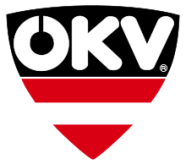 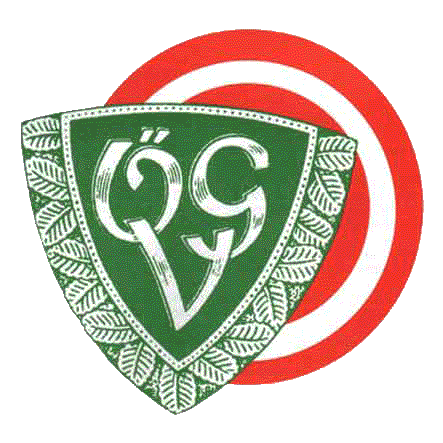 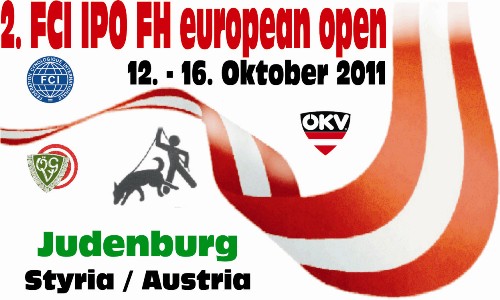 Meldeschein für die Mannschaft (Nation)Team (nation) entry formFür die 2. FCI IPO FH european open melden wir folgendes anFor the second FCI IPO FH european open we are enteringStarteranzahl / Number of competitor:Reservestarteranzahl / Number of reserve competitor:Meldeschein bis spätestens zum 1. Juli 2011 einsenden an:Send the entry form at the latest 1. July 2011 to:Michael Jauk
Reichensteinstraße 46A-8793 Trofaiach
email: michael.jauk@voestalpine.comFax: +43 50304-65 5711Land / CountryMannschaftsführer / teamleaderStraße / streetPlz / Postal codeOrt / TownHandy / mobile phoneEmail